Сумська міська радаVІІ СКЛИКАННЯ ХXVIII СЕСІЯРІШЕННЯвід 21 червня 2017 року № 2288 -МРм. СумиВраховуючи звернення громадян, розроблені та надані технічні документації із землеустрою щодо встановлення (відновлення) меж земельних ділянок в натурі (на місцевості), відповідно до протоколу засідання постійної комісії з питань архітектури, містобудування, регулювання земельних відносин, природокористування та екології Сумської міської ради від 27.04.2017 № 72 та статей 12, 40, 79-1, 116, 118, 121 Земельного кодексу України, статті 55 Закону України «Про землеустрій», керуючись пунктом 34 частини першої статті 26 Закону України «Про місцеве самоврядування в Україні», Сумська міська радаВИРІШИЛА:Затвердити технічні документації із землеустрою щодо встановлення (відновлення) меж земельної ділянки в натурі (на місцевості) та надати у власність земельні ділянки громадянам, що знаходяться у них в користуванні, для будівництва і обслуговування жилих будинків, господарських будівель і споруд згідно з додатком.Секретар Сумської міської ради					А.В. БарановВиконавець: Клименко Ю.М.Додаток до рішення Сумської міської ради «Про надання у власність земельних ділянок громадянам, які знаходяться у них в користуванні»від 21 червня 2017 року № 2288 -МРСПИСОКгромадян, яким надаються у власність земельні ділянки для будівництва і обслуговування жилих будинків, господарських будівель і споруд за рахунок земель житлової та громадської забудови Сумської міської радиСекретар Сумської міської ради														А.В. БарановВиконавець: Клименко Ю.М.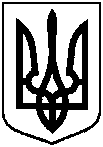 Про надання у власність земельних ділянок громадянам, які знаходяться у них в користуванні № з/пПрізвище, ім’я, по батькові реєстраційний номер облікової картки платника податківАдреса земельної ділянки,кадастровий номерПлоща        згідно з    обміром,гаПередається у власність, гаНадається в оренду, га№ з/пПрізвище, ім’я, по батькові реєстраційний номер облікової картки платника податківАдреса земельної ділянки,кадастровий номерПлоща        згідно з    обміром,гаПередається у власність, гаНадається в оренду, га№ з/пПрізвище, ім’я, по батькові реєстраційний номер облікової картки платника податківАдреса земельної ділянки,кадастровий номерПлоща        згідно з    обміром,гаПередається у власність, гаНадається в оренду, га1234561.Костенко Валерій Володимирович,2697003072пров. Миколи Міхновського, 3,5910136300:05:006:00690,080146/100 від 0,0801-2.Трушин Олександр Вікторович,2836808619вул. Першотравнева, 10,5910136300:03:002:00480,06000,0600-